Tschernobyl ist nicht vorbei!           Gastfamilien für den Sommer 2020 gesucht!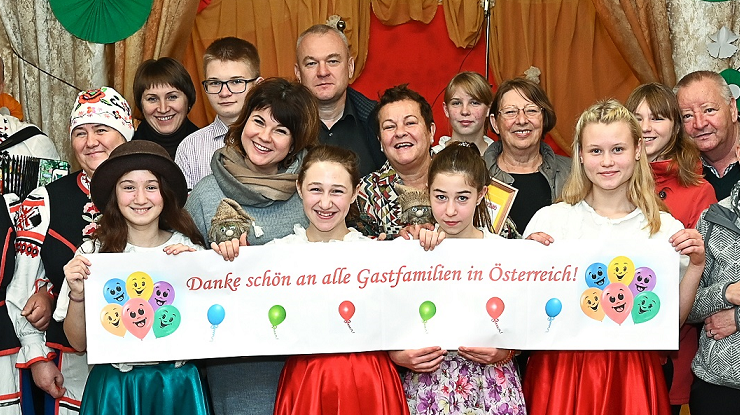 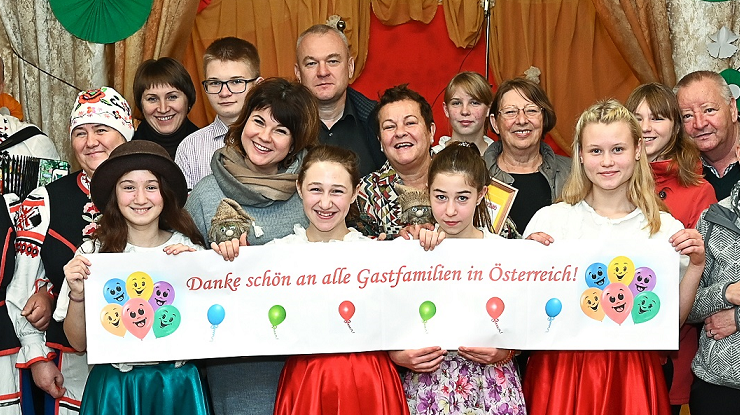 Mehr als 75% aller Emissionen gingen nach der Katastrophe von Tschernobyl (Ukraine) auf das Gebiet Weißrusslands (Belarus) nieder. Sehr viele Bewohner der Republik Belarus sind nach wie vor erhöhter  Strahlung ausgesetzt.Ein Erholungsaufenthalt in unbelasteter Umgebung, bei gesunder Ernährung ist besonders für Kinder sehr wertvoll. Seit 1994 werden durch das Projekt „Erholung für Kinder aus Belarus“ pro Sommer bis zu 250 Kinder zur Erholung nach Österreich eingeladen. Die Kinder zwischen 9 und 15 Jahren werden für drei Wochen in Familien untergebracht und betreut.Die Kinder kommen aus bedürftigen Familien, sind erholungsbedürftig, aber nicht krank. Sie werden kranken- und unfallversichert sein. Besonders geeignet sind Familien, die selbst Kinder im genannten Alter haben. Aber auch „Großeltern“-Gastfamilien können sich gerne an der Aktion beteiligen. Die Kinder sollen in der Familie mitleben wie eigene Kinder. Pro Kind soll von den Gastfamilien ein (Fahrt-)Kostenbeitrag in der Höhe von € 140,-- geleistet werden. Für Sponsoren/Paten, die sich an den Kosten beteiligen (z.B. Kostenbeitrag für ein Kind), sind alle sehr dankbar.  	Informationen:   Tel.: 0676 96 04 275 www.belarus-kinder.net  oder info@belarus-kinder.net								                        	   			                                                                                                 Leitung, Organisation u. Durchführung Krems, Anfang 2020	                                                                                          des Projektes „Erholung für Kinder aus Belarus